Incident InformationIncident InformationIncident InformationIncident InformationIncident InformationIncident InformationIncident InformationINCIDENT DATEINCIDENT START TIMEINCIDENT START TIMEINCIDENT START TIMEINCIDENT END TIMEPROVIDER NAMEPROVIDER NAME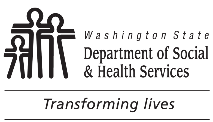 	DEVELOPMENTAL DISABILITIES ADMINISTRATION (DDA)	Incident Report to DDA	DEVELOPMENTAL DISABILITIES ADMINISTRATION (DDA)	Incident Report to DDA	DEVELOPMENTAL DISABILITIES ADMINISTRATION (DDA)	Incident Report to DDA	DEVELOPMENTAL DISABILITIES ADMINISTRATION (DDA)	Incident Report to DDA	DEVELOPMENTAL DISABILITIES ADMINISTRATION (DDA)	Incident Report to DDAPersons Involved (Per your agency policy, you may use full names or initials for other involved clients.)Persons Involved (Per your agency policy, you may use full names or initials for other involved clients.)Persons Involved (Per your agency policy, you may use full names or initials for other involved clients.)Persons Involved (Per your agency policy, you may use full names or initials for other involved clients.)Persons Involved (Per your agency policy, you may use full names or initials for other involved clients.)Persons Involved (Per your agency policy, you may use full names or initials for other involved clients.)Persons Involved (Per your agency policy, you may use full names or initials for other involved clients.)LAST NAMELAST NAMELAST NAMEFIRST NAMEFIRST NAMEINCIDENT ROLEPERSON TYPEIncident DetailsIncident DetailsIncident DetailsIncident DetailsIncident DetailsIncident DetailsIncident DetailsANTECEDENT (WHAT HAPPENED BEFORE / LEADING UP TO THE INCIDENT)ANTECEDENT (WHAT HAPPENED BEFORE / LEADING UP TO THE INCIDENT)ANTECEDENT (WHAT HAPPENED BEFORE / LEADING UP TO THE INCIDENT)ANTECEDENT (WHAT HAPPENED BEFORE / LEADING UP TO THE INCIDENT)ANTECEDENT (WHAT HAPPENED BEFORE / LEADING UP TO THE INCIDENT)ANTECEDENT (WHAT HAPPENED BEFORE / LEADING UP TO THE INCIDENT)ANTECEDENT (WHAT HAPPENED BEFORE / LEADING UP TO THE INCIDENT)INCIDENT DESCRIPTIONSTAFF RESPONSE (WHAT DID STAFF DO IMMEDIATELY FOLLOWING / AS A RESULT OF THE INCIDENT)AS A RESULT OF THE INCIDENT, CHECK ACTIONS TAKEN / PLANNED WITHIN NEXT SEVEN (7) DAYS.  Client relocation	  IISP updated	  Provider initiating investigation  CSCP updated	  Increased supervision	  Staff reassigned  Doctor / Nurse / Pharmacy contacted	  Medical assessment / treatment	  Staff reassigned – no client contact  FA / PBSP written / updated	  Mental health facility admission	  Staff terminated	  Hospital admission	  Mental health referral	  Staff voluntarily resigned  Other staff action:       		DESCRIBE HEALTH AND WELFARE ACTIONS TAKEN OR PLANNED AS RESULT OF INCIDENTWere there any client injuries that required treatment beyond First Aid?    Yes       NoDescribe any injuries as a result of this incident, who was injured, and type and location of injury:Is abuse, neglect, personal or financial exploitation, abandonment, or improper restraint suspected?    Yes       No
If yes, explain briefly below.Notifications by ProviderNotifications by ProviderNotifications by ProviderNotifications by ProviderDATE NOTIFIEDPERSON / ENTITY NOTIFIEDCONFIRMATION / CASE NUMBER  DDA notification as required by DDA policy  Medical professional  Guardian / Legal Representative  CRU / RCS / APS / CPS  Law enforcement  Department of Health  Emergency medical / fire  Coroner / Medical ExaminerPerson Submitting ReportPerson Submitting ReportPerson Submitting ReportPerson Submitting ReportNAMENAMETITLEDATE SUBMITTED